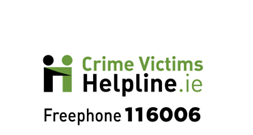     hello@crimevictimshelpline.iewww.crimevictimshelpline.ie/volunteerVolunteer ApplicationINFORMATIONWhy are you interested in being a volunteer with the Crime Victims Helpline?Please tell us about any educational background, work/life/volunteering experiences that would be relevant to the volunteer role at the Crime Victims HelplineIs there anything else that you would like us to know in considering your volunteer application?REFEREESPlease provide names and contact information of two referees:Referee 1Referee 2We have your permission to contact your references for the purpose of ascertaining your suitability for a volunteer position at the Crime Victims Helpline.   YesDATA PROTECTIONI give my consent to Crime Victims Helpline (CVH) to record, maintain and process my personal data for the purposes of my volunteer placement. I understand that my data will not be shared with any other parties outside CVH. Please return your application to hello@crimevictimshelpline.ie or in the post to Crime Victims Helpline, 6-7 Hanover Street East, Dublin 2, D02 W320. First nameSurnameSurnameVolunteers must be 18 or over.Are you over 18?Yes ¨   How did you hear about volunteering with CVH? (a friend, website, etc.)How did you hear about volunteering with CVH? (a friend, website, etc.)Home AddressHome AddressEmail AddressTelephoneNameHow known to youIf an employer, please give the company name/type of businessEmail addressTelephone numberNameHow known to youIf an employer, please give the company name/type of businessEmail addressTelephone numberApplicants SignatureDate